Fiche de suivi Mouvement 2019A retourner accompagnée du double de votre accusé de réception NOM D’USAGE : ……………………………………………………     Prénom : ………………………………………….………NOM de naissance : ………………………………………………….. Date de naissance :……………………………..… Adresse personnelle : ………………………………………………………………….……………….……….……………………..………………………………………………………………………………………………………………………….…..……….………………Tél fixe/portable: ………………………….……. mail :………………………………………….………………………………….Poste occupé en 2018/2019 :……………………………………………………………………………..…………………………A titre provisoire 		depuis le : …………………….………à titre définitif 	Diplômes particuliers (CAPPEI – CAFIPEMF - ……) : …………………………………………………Liste d’aptitude direction : OUI		NON    Stagiaire 2018/2019 : OUI		NON  	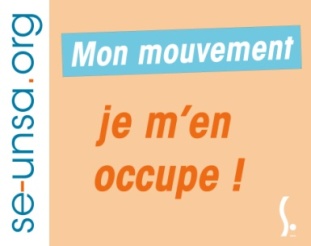 SE-Unsa23 rue de  Belfort87100 LIMOGESTél : 05.55.77.82.3506.08.99.19.36Mel : 87@se-unsa.orgSyndiqué.e :OUINONPas encoreBARÈMEExpérience et parcours professionnelExpérience et parcours professionnelAncienneté Générale des Services au 31/12/2018 : 1.5 point/anTitre pro en 2018/2019 : 1 point/an  Et Titre pro en 2017/2018 (max 2 points)Poste supprimé : 10 points  Situation personnelleSituation personnelleRQTH (accord du médecin de prévention) : 100 points sur certains voeuxSituation familiale (sur présentation des pièces justificatives)Situation familiale (sur présentation des pièces justificatives)Nombre d’enfants à charge de moins de 18 ans  au 01/09/2019 né(s) ou à naître avant le 1/09/2019) : 1 point/enfant Rapprochement de conjoint (3 points)Parent isolé (3 points)Autorité parentale conjointe (3 points)TOTALPoste demandé soumis à entretienOUI      NONTemps partiel demandé OUI      NON